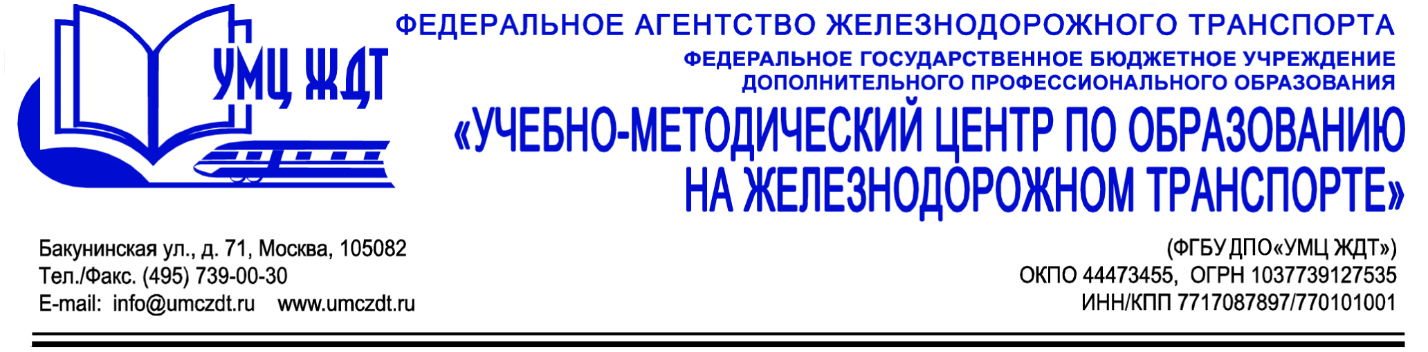 Аннотация дополнительная профессиональная программа (повышение квалификации) Организация питания в ДОУ ОАО «РЖД»Адресация программы: для поваров ДОУ ОАО «РЖД». Количество часов: 72 часаФорма обучения: очно-заочная с частичным отрывом от производстваМодуль 1. Нормативно-правовые документы, регулирующие организацию режима питания в детских дошкольных учреждениях Изменение социального заказа общества к системе общего образованияСанитарно-эпидемиологические требования к организации питания в ДОУДолжностные обязанности и права повара в ДОУПроцедура проверки СЭС в детских образовательных учрежденияхОрганизация деятельности совета по питанию ДОУМодуль 2. Медицинские и санитарно-гигиенические принципы питания детей в ДОУОсновы физиологии питания детей, санитарии и гигиеныНормы физиологических потребностей детей в пищевых веществах и энергетических калориях. Определение энергетической ценности пищевых продуктовИскусственная витаминизация в детских образовательных учрежденияхМодуль 3. Охрана труда и требования при работе на пищеблокеОхрана труда и техника безопасности при работе на пищеблокеОрганизация обслуживания производстваСанитарные требования к оборудованию пищеблокаТребования к условиям хранения, приготовления и реализации пищевых продуктов и кулинарных изделийМодуль 4. Документация и контроль за питанием в ДОУВиды документации по организации питания в ДОУОформление журналов по организации и контроля за питанием в ДОУ Режим питания в детских образовательных учрежденияхМодуль 5. Технология приготовления блюдНормы и закладка продуктов питания в ДОУПравила обработки продуктов для приготовления пищиПравила приготовления пищиИтоговая аттестация – зачет.По окончании курсов выдается удостоверение о повышении квалификации установленного образца.